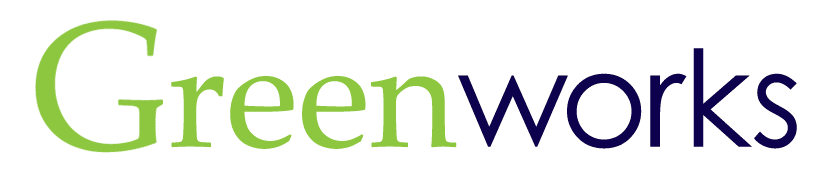 04806서울시 성동구 자동차시장길 42 3층 TEL(02)3153-0151 FAX(02)563-1693 담당 : 송대근부장귀사의 무궁한 발전을 기원합니다.매일경제신문, ㈜그린웍스/엑스골프가 공동 주최하는 “제25회 2021 매경골프엑스포”가 2021. 3. 25(목)부터3. 28(일)까지 4일간 서울 삼성동 코엑스(COEX) 전시장에서 개최됩니다. 3.   이에, 행사참가와 관련된 사항을 아래와 같이 안내 드리오니, 귀사의 많은 관심과 성원 부탁 드립니다. 가. 행사개요○ 행사명 : “제 25회 매경골프엑스포 (Maekyung Golf Expo 2021)○ 일시 : 2021. 3. 25(목) ~ 3. 28(일) / 4일간○ 장소 : 서울 코엑스 1층 A홀○ 주최 : 매일경제신문, MBN, ㈜그린웍스/엑스골프 신청안내참가비                                                                          (VAT별도)옵션조기신청 특전 조기신청 특별가 : 부스당 100,000원 할인(부가세별도) 6부스 이상 신청 시 10% 추가 할인 적용 조기신청 기간 : 2021. 2. 10 / 100% 납부 시 적용참가신청 및 문의 ○ 담당자 : ㈜그린웍스/엑스골프 송대근 본부장 010-8636-4440, xshop@xgolf.com○ 연락처 : (사무실)02-3153-0156주 식 회 사 그 린 웍 스대 표 이 사  조  성  준 문서번호 : 제GW20210201(001호)수    신 : 골프관련업체참    조 : 전시/마케팅/홍보 담당자발    신 : ㈜그린웍스/엑스골프 프로모션팀문서구분 : ■ 대외 □ 대내 □ 협조 □ 회람문서번호 : 제GW20210201(001호)수    신 : 골프관련업체참    조 : 전시/마케팅/홍보 담당자발    신 : ㈜그린웍스/엑스골프 프로모션팀일    시 : 2021년 2월 01일문서번호 : 제GW20210201(001호)수    신 : 골프관련업체참    조 : 전시/마케팅/홍보 담당자발    신 : ㈜그린웍스/엑스골프 프로모션팀제    목 : “제 25회 매경골프엑스포” 참가신청에 관한 건제    목 : “제 25회 매경골프엑스포” 참가신청에 관한 건구  분단  가비  고독립식 부스1,700,000원 / 부스전시면적만 제공조립식 부스2,100,000원 / 부스기본부스(3m*3m)제공구 분단 가비 고코너부스300,000원/식1부스 이상반도부스600,000원/식2부스 이상섬부스1,000,000원/식4부스 이상